Kultūros paveldo objekto būklės tikrinimo taisyklių priedas Kauno miesto savivaldybės administracijos Kultūros paveldo skyrius(dokumento sudarytojo pavadinimas)KULTŪROS PAVELDO OBJEKTO BŪKLĖS PATIKRINIMO AKTAS2016-03-24		Nr. 55-16-4(data)		KAUNAS(užpildymo vieta)FOTOFIKSACIJA(kultūros vertybės kodas 1150)Data 2016-03-23Fotografavo Andrijana Filinaitė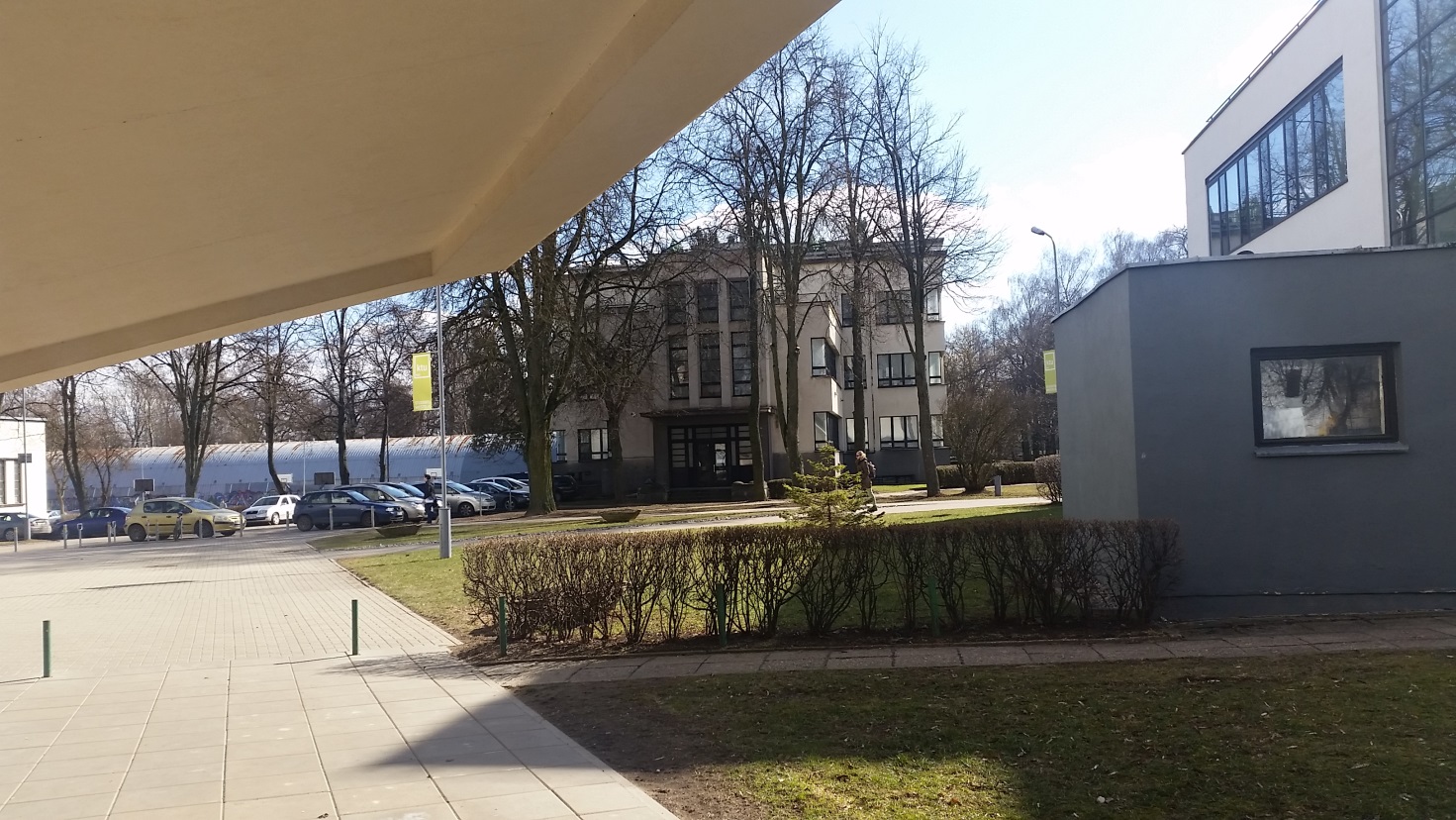 (F-1). Tyrimų laboratorijos aplinka, Š fasado fragmentas.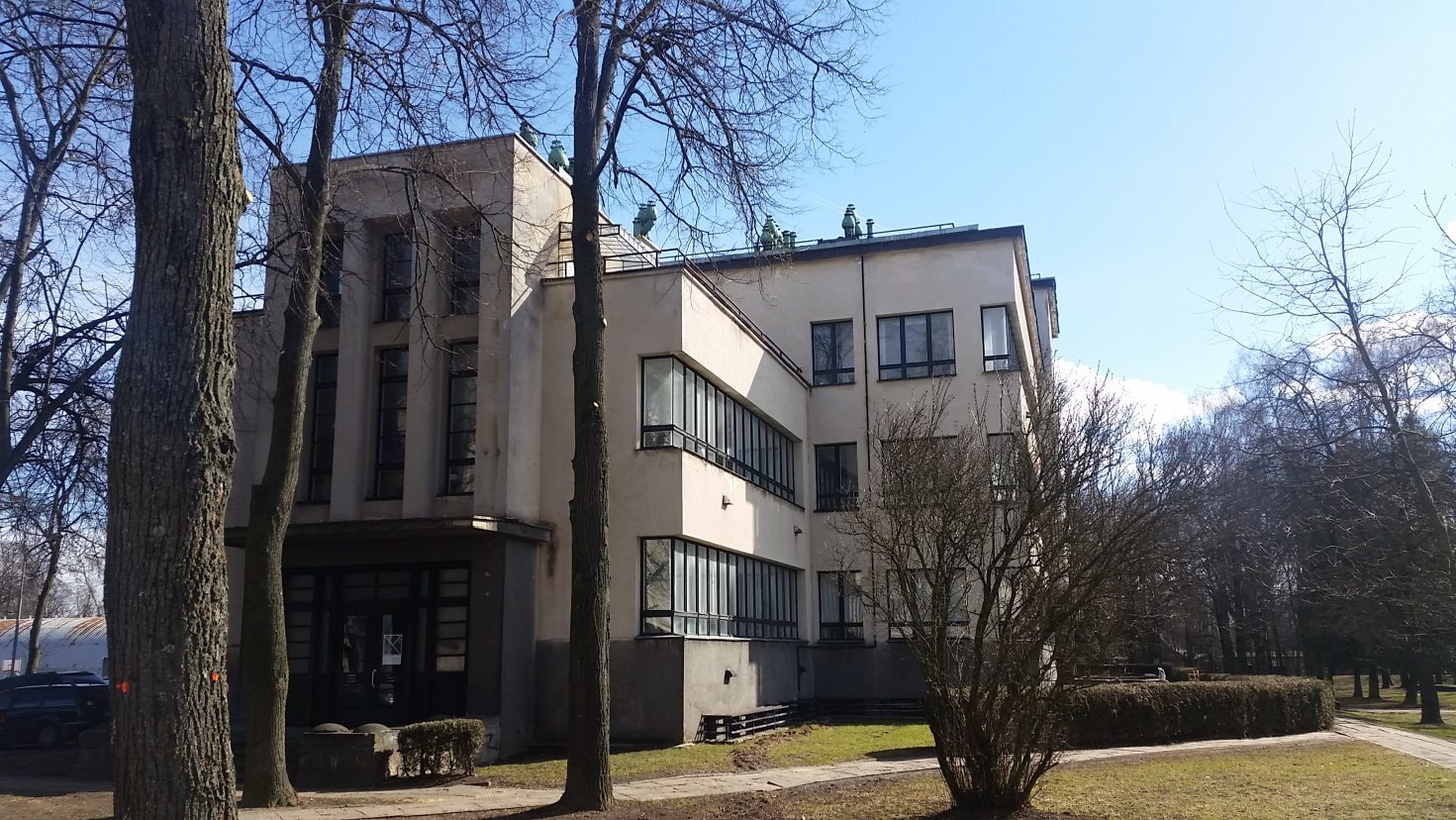 (F-2). Tyrimų laboratorijos Š ir V fasadų fragmentas. 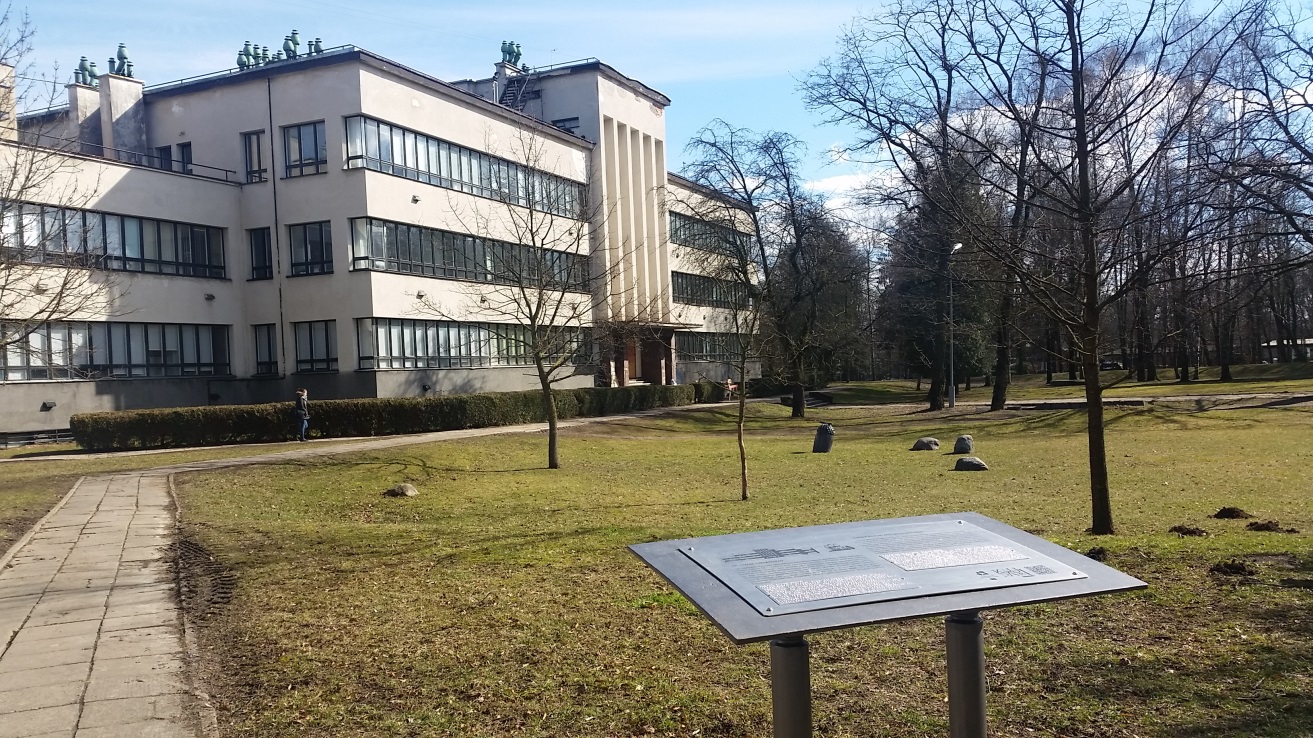 (F-3). Tyrimų laboratorijos aplinka, V fasadas.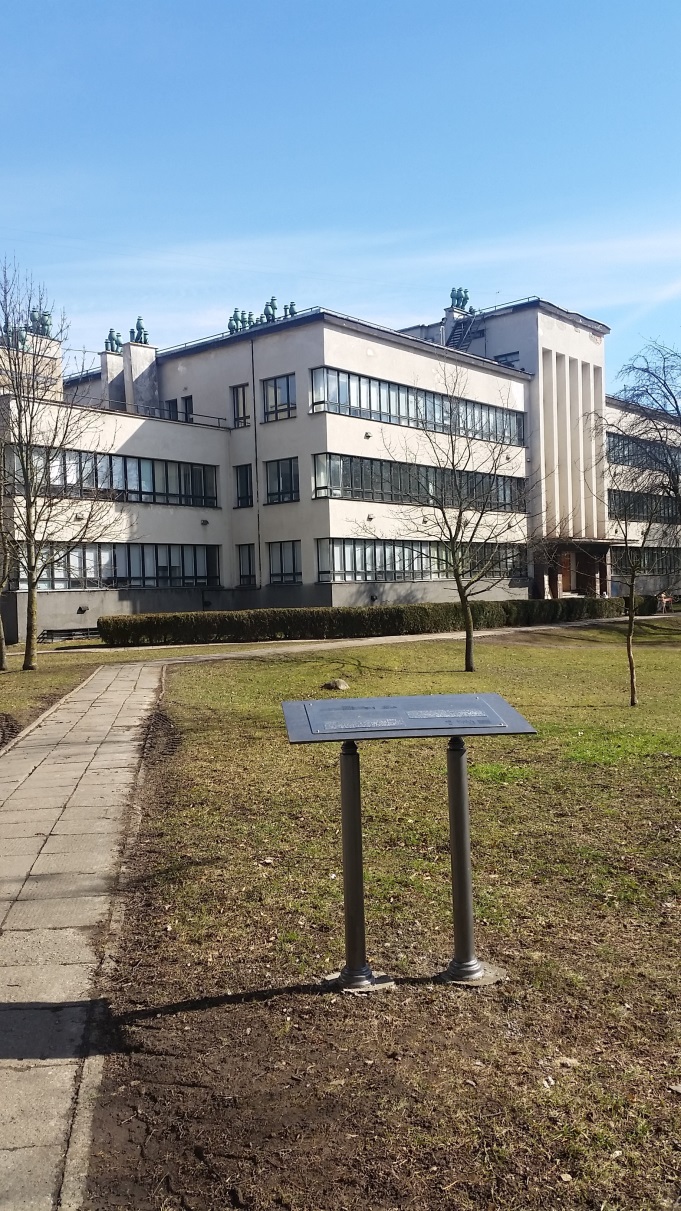 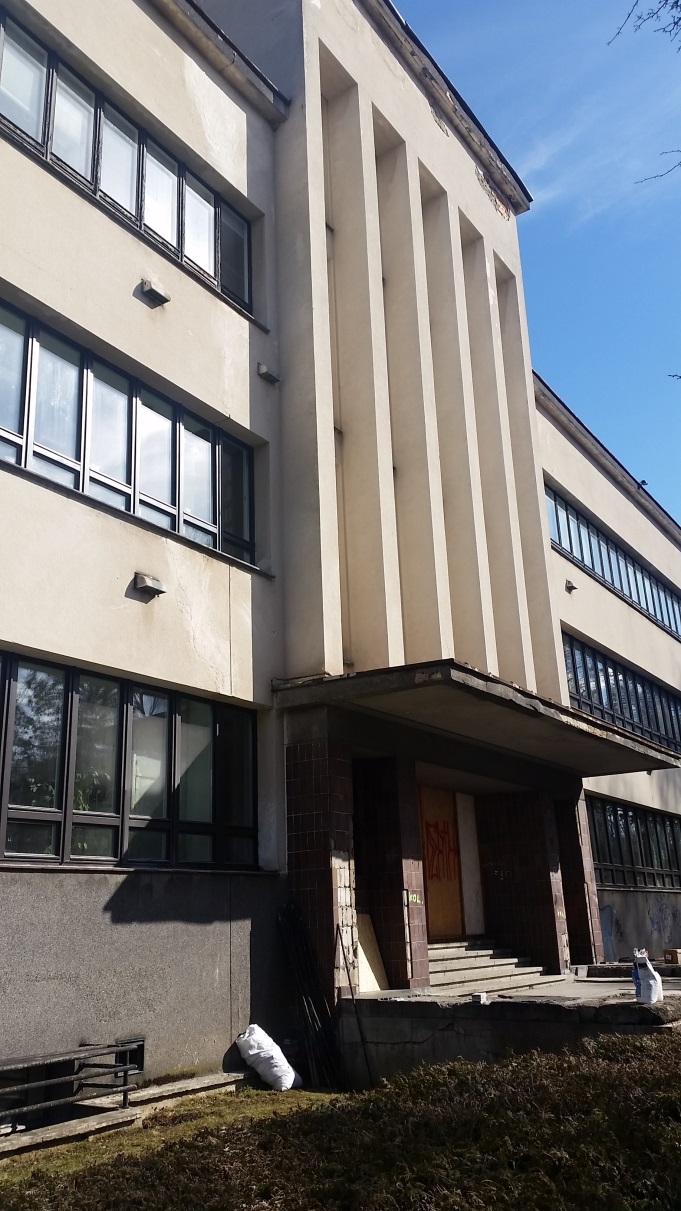 (F-4). V fasado fragmentas, dvikalbė Europos 		(F-5). V fasado fragmentas – rizalitas. paveldo ženklo lenta su QR kodu ir Brailio raštu.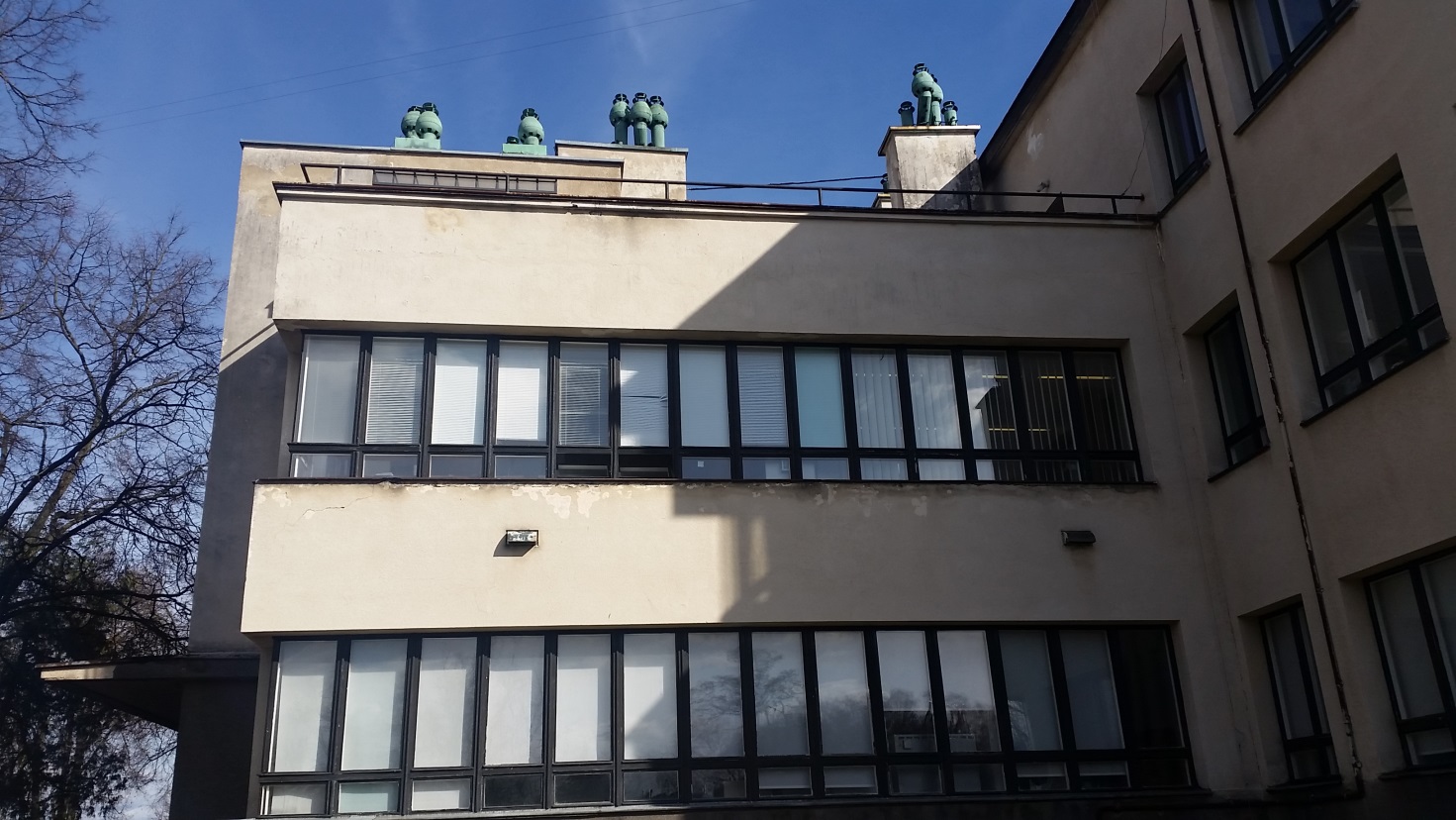 (F-6). V fasado fragmentas.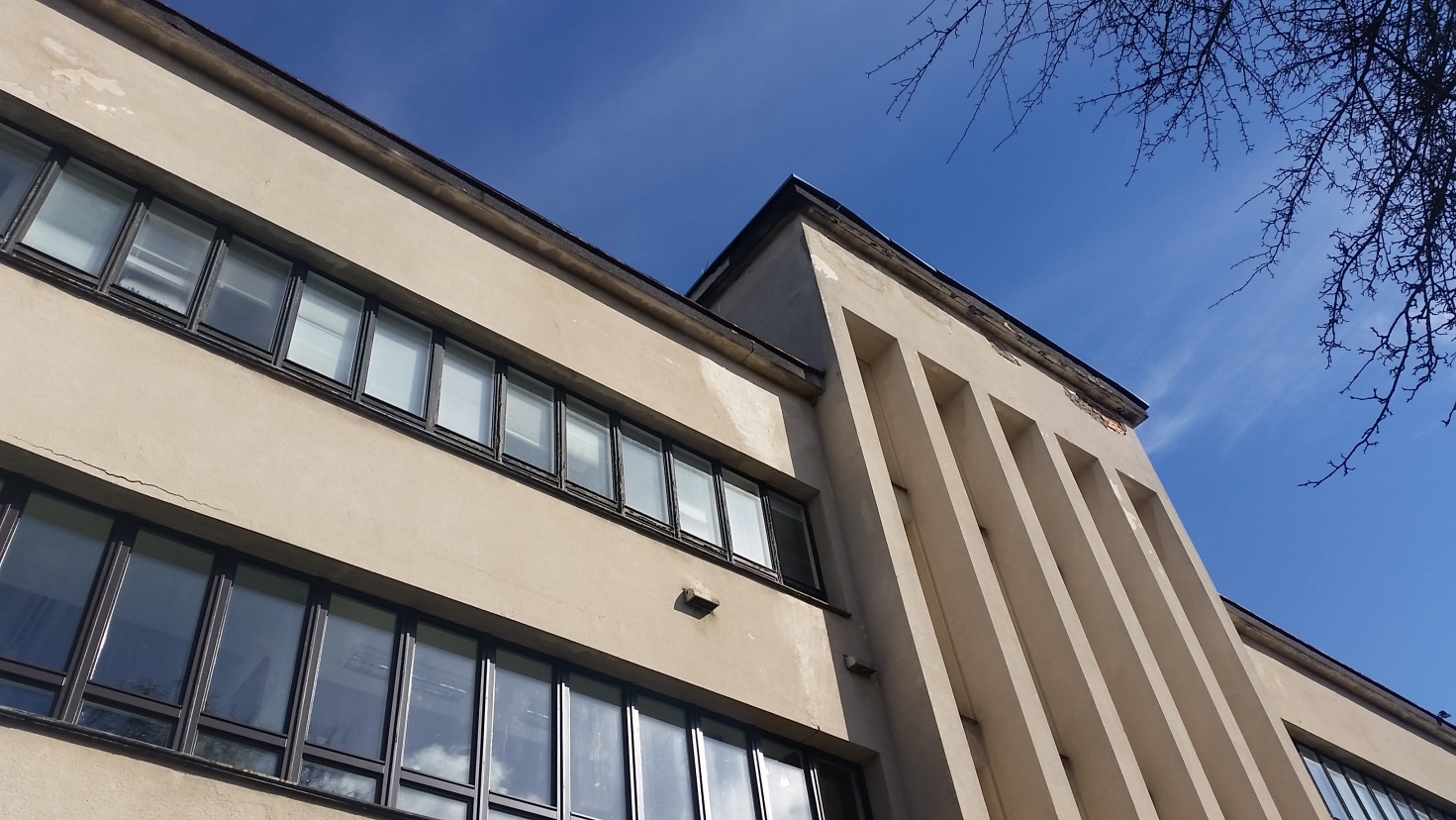 (F-7). V fasado fragmentas, rizalito dalis.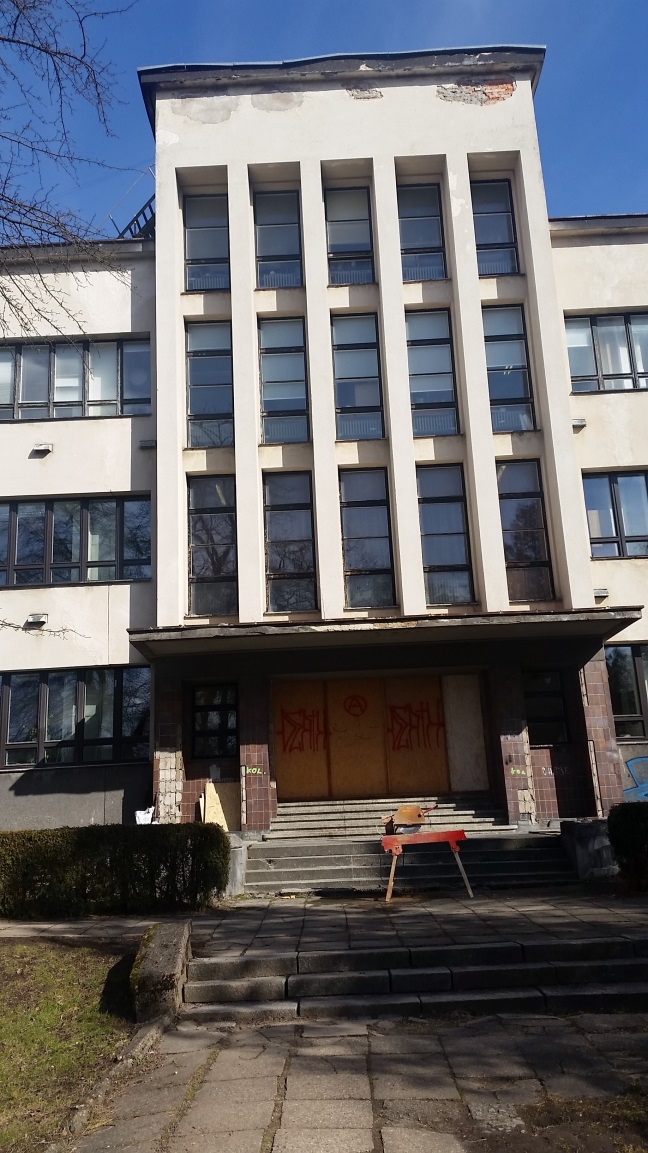 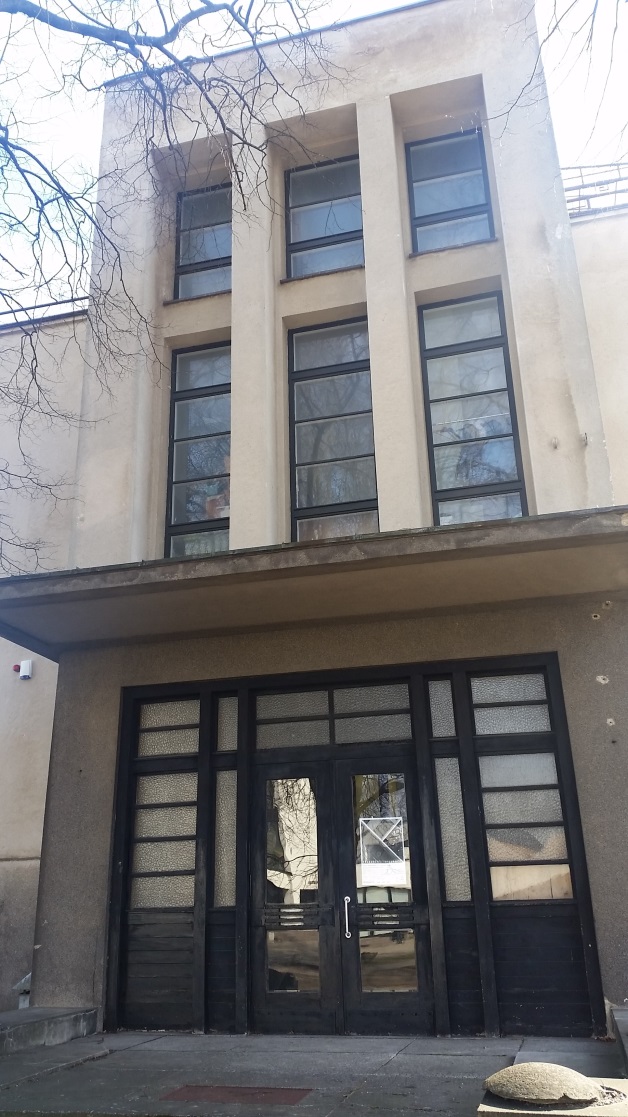 (F-8). V fasado fragmentas – rizalitas,	(F-9). Š fasado fragmentas, portalas.portalas.	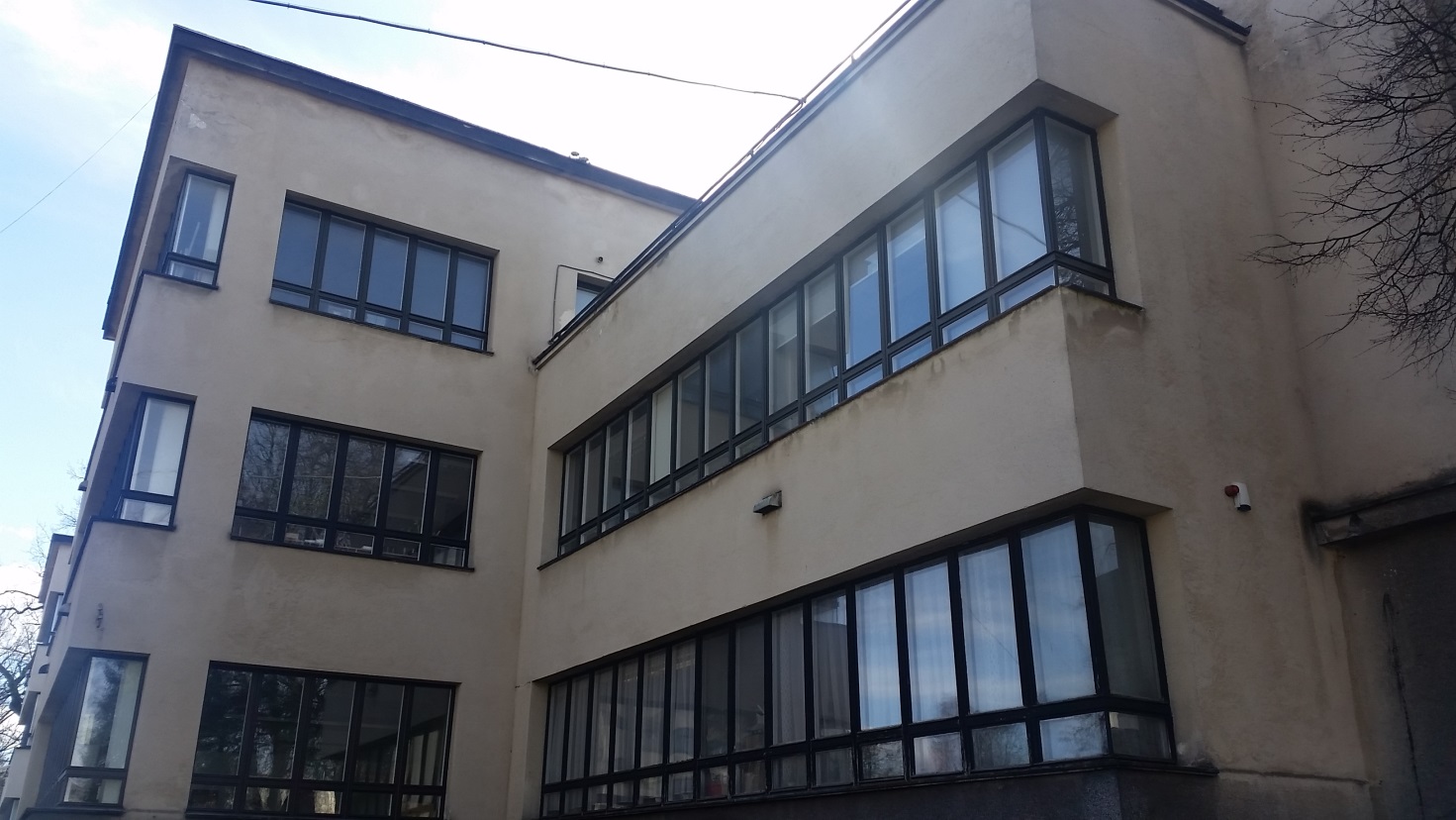 (F-10). Tyrimų laboratorijos R fasado fragmentas. 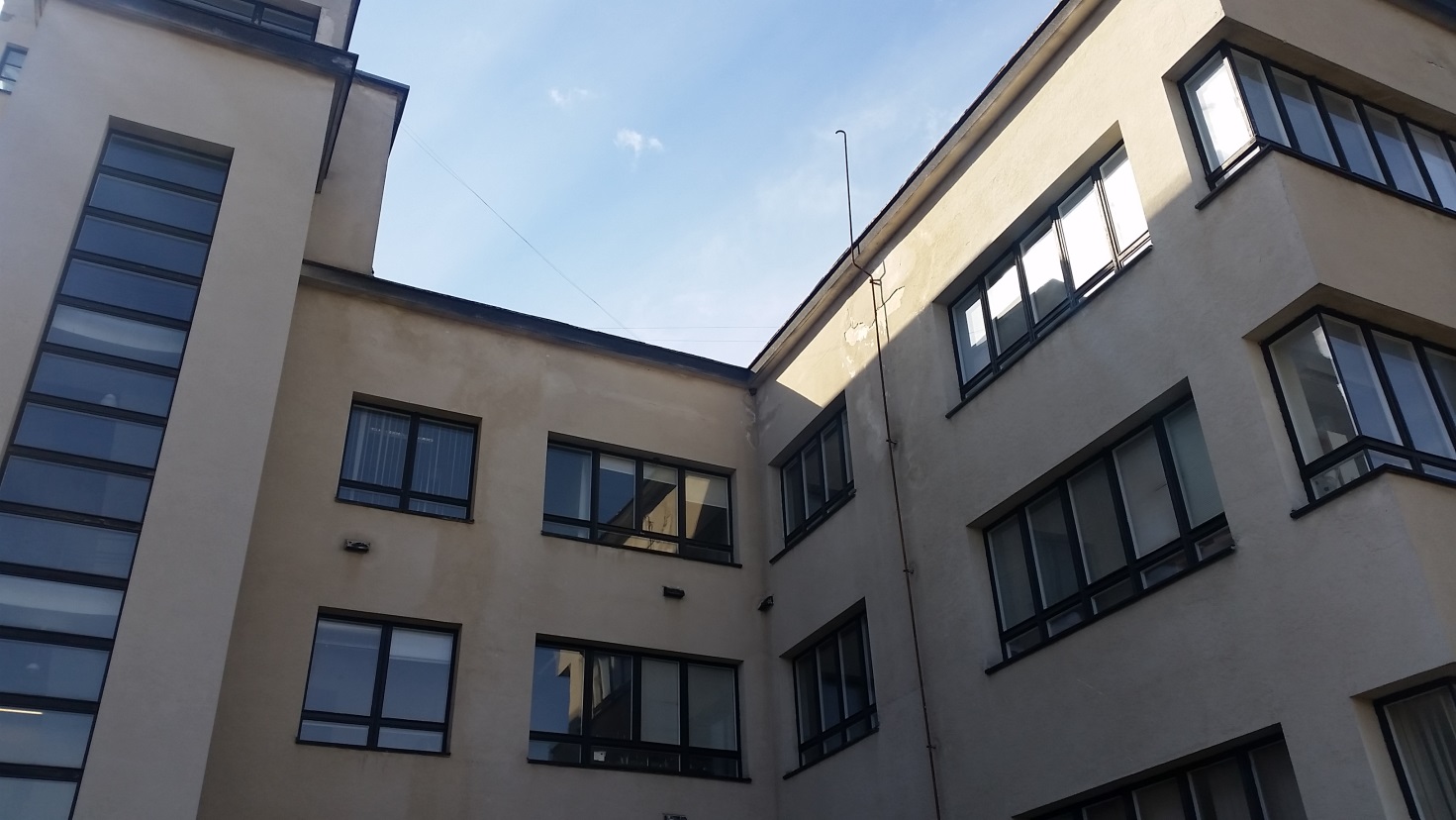 (F-11). Tyrimų laboratorijos R fasado fragmentas, rizalito fragmentas.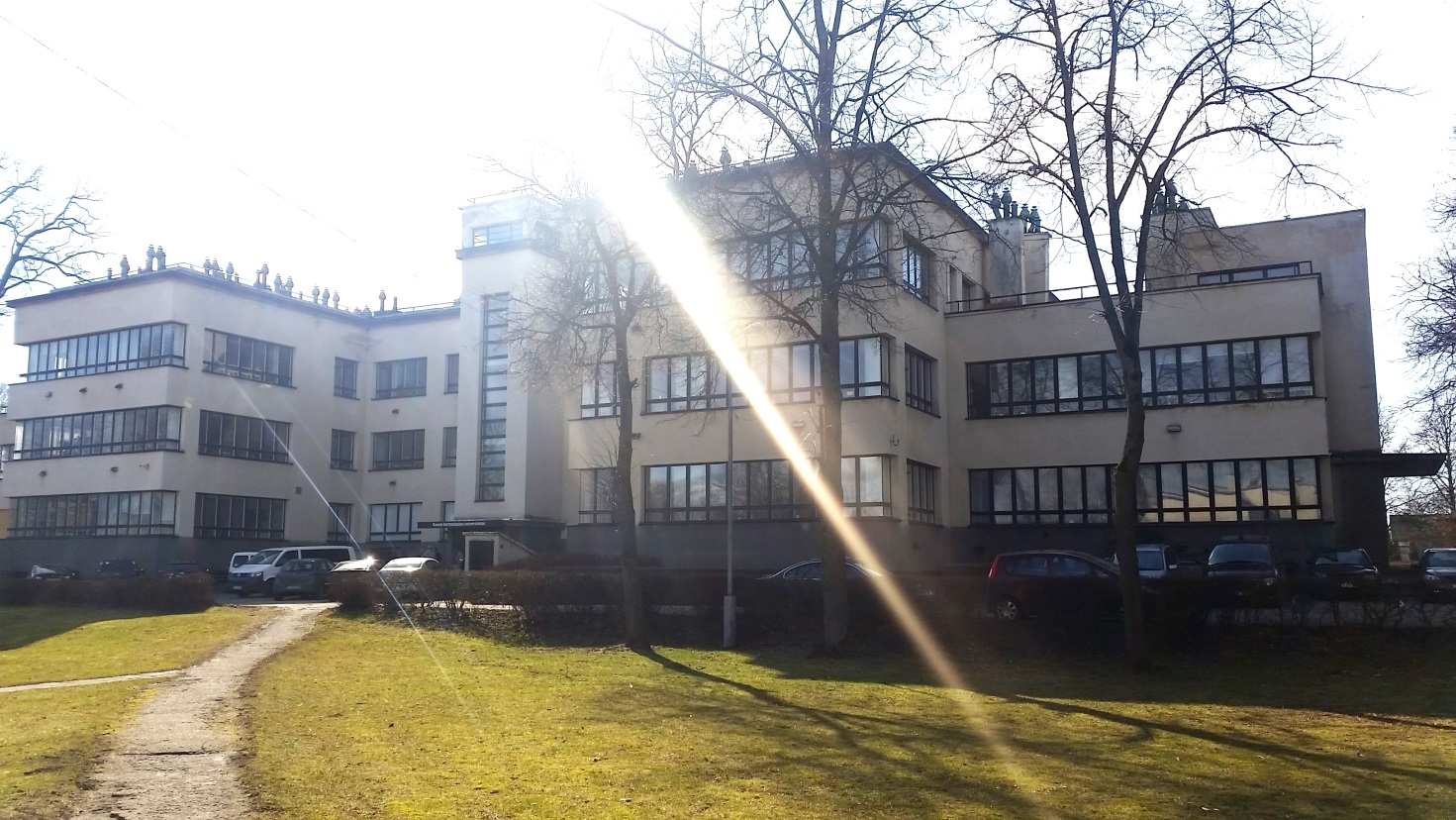 (F-12). Tyrimų laboratorijos R fasadas.